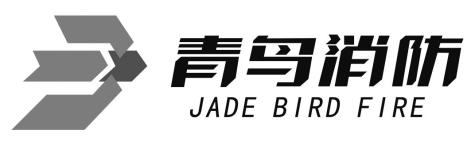 JBF-EQ01 环境质量控制器使用说明书（使用产品前，请阅读使用说明书）青鸟消防股份有限公司一、系统概述青鸟消防股份有限公司的JBF-EQ01环境质量控制器是基于GBT50378-2019《绿色建筑评价标准》和GB50736-2012《民用建筑供暖通风与空气调节设计规范》等标准的相关要求研发生产的。对封闭空间、地下室、地下停车场等环境里的 CO浓度、温度、湿度等参数实时监测，即时报警，并自动联动通风设备进行自动启停控制的专用设备。JBF-EQ01环境质量控制器为二总线单回路控制器，带载探测器数量：≤99个。JBF-EQ01环境质量控制器带载设备类型为：JM-JBF5101A型CO气体探测器、JBF-TH01温湿度探测器；环境质量控制器系统框图二、JBF-EQ01环境质量控制器JBF-EQ01环境质量控制器常规安装于封闭空间、地下室、地下车库等监控区域的通风设备配电控制箱侧（内），与通风设备共用AC220V电源。通过二总线与CO可燃气体探测器、温湿度探测器相连接，实时接收、分析CO浓度、温度、湿度，并根据这些数值做出是否启停通风风机的操作。当控制器接收到探测器探测到的超过控制器预设报警阈值时（CO浓度、温度、湿度）时，控制器将发出声光报警信号，并启动通风设备。当探测到的CO气体浓度（温湿度）低于预设阈值时，延时后停动通风设备。2.1  控制器外型控制器的外型如图1所示,结构尺寸：160mm×87mm×60mm（长×宽×高）。安装方式为标准35mm导轨安装。图1 控制器外形尺寸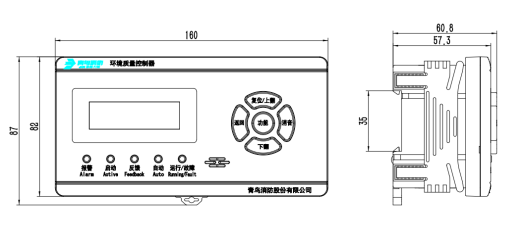 2.2  控制器基本功能●    控制器接收来自探测器的实时信号，大于报警阈值时，将发出声、光报警信号，显示探测器的地址，输出启动命令并接收被控设备的反馈信号。同时记录报警、联动控制时间。●    控制器具有手动消音功能，当再次有探测器报警信号输入时，报警声音会再次启动。●    可以根据探测器探测到的CO浓度、温湿度、动态启停通风设备。●    控制器的通讯总线发生短路、断路或检测到探测器发来的故障信号（探测器自身故障、编码错误、离线等），也会在100s内发出故障声、光报警信号，显示故障地址，记录报警时间。●    控制器具有报警信息自动存储功能，便于事后里了解分析事故原因。2.3  控制器技术参数环境特性电气特性机械特性执行标准2.4  控制器指示灯及按键定义2.5  控制器操作控制器操作菜单拓扑图如图2所示：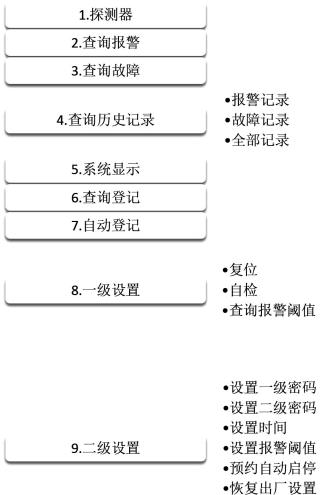 图2  系统菜单拓扑图2.5.1  报警类型说明控制器上电后首先进行系统自检，指示灯全部点亮一次，蜂鸣器长鸣一声，随后显示主显示界面如图3。按“确定”键进入菜单界面，如图4。图3  主显示界面图4  菜单界面控制器显示的报警状态及对应的实际信息：●    报警：表示系统中存在探测器报警信息；●    探测器故障：表示系统存在探测器通信故障；●    回路故障：表示控制二总线短路故障；●    *号**ppm报警：*号探测器CO报警，CO气体浓度**ppm。2.5.2  探测器在线查询界面在菜单界面选中“探测器”，按“确定”键打开如图5探测器界面，显示所有在线探测器数据信息，可通过上翻、下翻切换查询。图5 探测器界面2.5.3  报警界面在菜单界面选中“查询报警”，按“确定”键打开如图6报警界面。显示控制器中当前报警信息。图6 报警界面2.5.4  故障界面在菜单界面选中“查询故障”按“确定”键打开故障界面。显示控制器中当前故障信息。2.5.5  历史记录界面 在菜单界面选中“查询历史记录”，按“确定”键打开历史记录显示界面，显示当前系统存储记录的故障、报警及操作等状态信息。通过上翻、下翻切换不同的状态信息。信息中包含在系统存储的位置编号，状态发生的时间及状态类型。2.5.6  系统显示界面在菜单界面选中“系统显示”，按“确定”键打开系统显示界面，显示版本号。  2.5.7  查询登记界面在菜单界面选中“查询登记”，按“确定”键打开查询登记界面会显示所有登记的探测器类型、总数和地址。2.5.8  自动登记界面在菜单界面选中“自动登记”，按“确定”键自动登记界面。按“确定”键后将进入进度条显示，完成后自动复位控制器。2.5.9  一级设置界面在菜单界面选中“一级设置”，按“确定”键打开进入输入密码显示界面，一级密码为“100”、 二级密码为“200”，按上翻键、下翻键修改数字。●    复位：控制器复位。●    自检：液晶屏刷黑、刷白各两次，蜂鸣器报警声、故障声各响一次，指示灯全亮，然后恢复到主界面。检测控制器的声光报警、显示功能是否正常。●    查询报警阈值：输入一级密码可以查询CO、温度、湿度报警阈值。2.5.10  二级设置界面在高级设置中，输入二级密码“200”按“确定”键进入二级设置界面。●    设置一级密码    对一级密码进行设置●    设置二级密码    对二级密码进行设置●    设置时间在高级设置界面选中“设置时间”，按“确定”键打开设置时间界面，设置系统的实时时间。“消音键”移动选择光标，上下键修改数值，“确定”键保存修改时间并返回到上一级界面。●    设置报警阈值可通过此项菜单修改报警阈值，包括CO启动阈值、CO停动阈值、温度启动阈值、温度停动阈值、湿度启动阈值、湿度停动阈值。●    预约自动启停 可设置预约自动启停设置项，包括是否启用该功能，启动时、分，停动时、分。只有启用该功能后，当到了启动、停动时间，控制器会自动启动、停动。自动预约启动优先级低于因探测器报警的联动启动：即使预约功能打开，且已到停动时间，但探测器存在高于报警阈值的信号时，控制器仍然启动通风设备运行。●    恢复出厂设置     选择此项功能后，所有报警阈值将恢复出厂设置。2.6  JBF-EQ01控制器接线图图7 控制器接线图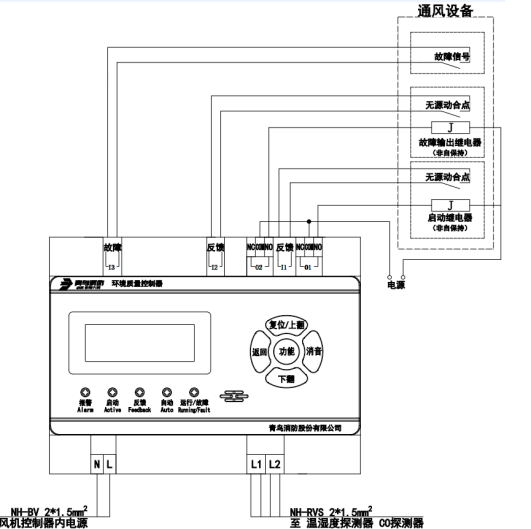 三、系统安装设计说明3.1  一般规定系统应根据建筑物内通风系统设置的具体情况，采用分段设计的控制方式，确认环境质量控制器和CO探测器、温湿度探测器的设置部位、数量；JBF-EQ01环境质量控制器引出的二总线（用NHRVS-2×1.5mm²）通讯距离小于等于500米，可最大连接探测器数量为99台（CO探测器、温湿度探测器）。3.2  安装场所JBF-EQ01环境质量控制器建议安装在通风设备配电控制箱内或附近，便于取电和输出控制引线。   四、日常维护和保养4.1  常见故障及排查方法●    风机故障：检查风机状态；●    探测器故障：表示系统存在探测器通信故障；●    回路故障：表示二总线短路故障；4.2  使用方法避免JBF-EQ01控制器在露天的环境下工作，遭到破坏而影响其正常工作；保持面板上的显示屏和指示灯清洁，以免因杂物遮盖影响其正常显示和亮度；在使用期间，发现工作不正常，应联系供货商；未经本公司同意，任何人员不应打开产品进行“维修”，以免损坏机件，无法保修；JBF-EQ01控制器应在其主要技术特性下工作,该设备属于精密仪器仪表类产品，应避免冲击、碰撞，严禁雨水淋湿；包装运输应严格按操作规程进行，避免冲击、碰撞。青鸟消防股份有限公司                                                联系我们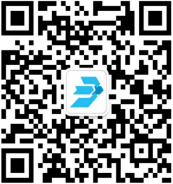 地    址：中国北京市海淀区成府路207号北大青鸟楼邮    编：100871服务热线：400 0089 119传    真：010-62755692网    址：http://www.jbufa.comJade Bird Fire Co., LtdAddress:  Jade Bird Building,207 Chengfu Road,Haidian District,Beijing,P.R.ChinaPost Code: 100871   Tel:400 0089 119Fax:+86-10-62755692Website: http://www.jbufa.com工作温度-10～+55℃贮存温度-20～+65℃相对湿度≤95% (无凝露)供电主电AC220V（+10%，-15%，50Hz）额定功率≤30W输入/输出1路故障输入（无源闭合）1路报警输出（无源输出，带反馈）1路故障输出（无源输出，带反馈）输出触点容量AC277V/10A回路负载单回路，≤99个探测器报警阈值可设置温湿度探测器（温度、湿度）、CO探测器报警阈值报警方式声光报警显示方式中文液晶显示外    观PantoneQ716-1-3 灰色外壳材质塑料产品重量324g±0.5g外形尺寸L 160mm×W 87mm× H60mm防护等级IP301）参照 GBT50378-2019《绿色建筑评价标准》2）参照GB50736-2012《民用建筑供暖通风与空气调节设计规范》指示灯及按键状态及操作说明报警灯红灯，在报警状态下，报警灯常亮；正常监视不亮启动灯红灯，启动此灯常亮；停动时不亮反馈灯启动后有启动的反馈指示灯常亮，无启动的反馈不亮自动灯在打开预约自动启停功能时，常亮，在关闭该功能，灯不亮运行/故障灯双色灯；故障黄灯，在故障状态下，故障灯常亮；运行绿灯，隔1秒亮灭。上翻键数据向上翻动下翻键数据向下翻动消音键暂时关闭控制器发出的声信号，有报警和故障时，先按消音才能进入菜单返回键返回上一级操作界面确定键确认当前操作